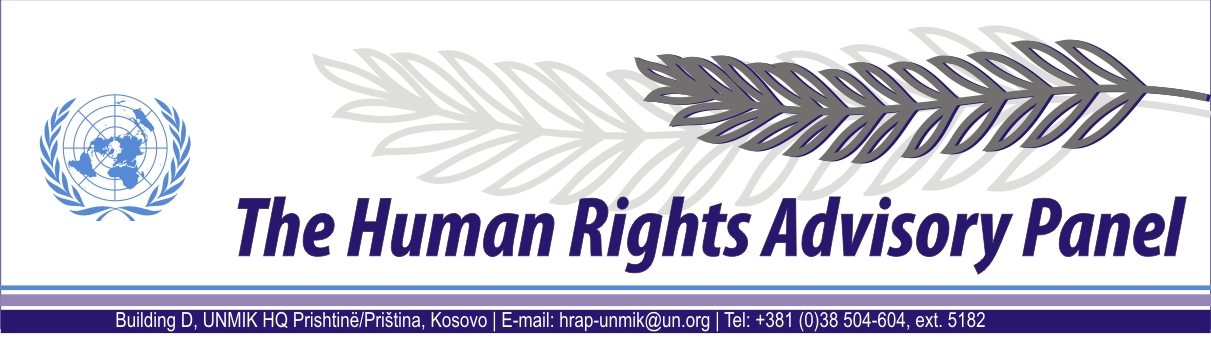 OPINIONDate of adoption: 17 October 2014Case No. 223/09Angelina BIŠEVACagainstUNMIK The Human Rights Advisory Panel, on 17 October 2014,with the following members taking part:Marek Nowicki, Presiding MemberChristine ChinkinFrançoise TulkensAssisted byAndrey Antonov, Executive OfficerHaving considered the aforementioned complaints, introduced pursuant to Section 1.2 of UNMIK Regulation No. 2006/12 of 23 March 2006 on the establishment of the Human Rights Advisory Panel,Having deliberated, including through electronic means, in accordance with Rule 13 § 2 of its Rules of Procedure, makes the following findings and recommendations:PROCEEDINGS BEFORE THE PANELThe complaint was introduced on 30 April 2009 and registered on the same date. On 23 December 2009, the Panel requested the complainant to provide additional information. No response was received. On 27 April 2011, the complaint was communicated to the Special Representative of the Secretary-General (SRSG), for UNMIK’s comments on the admissibility of the complaint. On 8 June 2011, the SRSG submitted UNMIK’s response. On 12 August 2011, the Panel declared the complaint admissible in part.On 17 August 2011, the Panel forwarded its decision to the SRSG requesting UNMIK’s comments on the merits of the complaint, as well as copies of the investigative files relevant to the case. On 29 December 2011, the SRSG provided UNMIK’s comments on the merits of the complaint, together with copies of investigative files.On 29 September 2014, the Panel requested UNMIK to confirm if the disclosure of files concerning the case could be considered final. On 6 October 2014, UNMIK provided its response.THE FACTSGeneral background The events at issue took place in the territory of Kosovo shortly after the establishment in June 1999 of the United Nations Interim Administration Mission in Kosovo (UNMIK).The armed conflict during 1998 and 1999 between the Serbian forces on one side and the Kosovo Liberation Army (KLA) and other Kosovo Albanian armed groups on the other is well documented. Following the failure of international efforts to resolve the conflict, on 23 March 1999, the Secretary General of the North Atlantic Treaty Organisation (NATO) announced the commencement of air strikes against the Federal Republic of Yugoslavia (FRY). The air strikes began on 24 March 1999 and ended on 8 June 1999 when the FRY agreed to withdraw its forces from Kosovo. On 9 June 1999, the International Security Force (KFOR), the FRY and the Republic of Serbia signed a “Military Technical Agreement” by which they agreed on FRY withdrawal from Kosovo and the presence of an international security force following an appropriate UN Security Council Resolution.On 10 June 1999, the UN Security Council adopted Resolution 1244 (1999). Acting under Chapter VII of the UN Charter, the UN Security Council decided upon the deployment of international security and civil presences - KFOR and UNMIK respectively - in the territory of Kosovo.  Pursuant to Security Council Resolution No. 1244 (1999), the UN was vested with full legislative and executive powers for the interim administration of Kosovo, including the administration of justice. KFOR was tasked with establishing “a secure environment in which refugees and displaced persons can return home in safety” and temporarily ensuring “public safety and order” until the international civil presence could take over responsibility for this task. UNMIK comprised four main components or pillars led by the United Nations (civil administration), United Nations High Commissioner for Refugees (humanitarian assistance, which was phased out in June 2000), the OSCE (institution building) and the EU (reconstruction and economic development). Each pillar was placed under the authority of the SRSG. UN Security Council Resolution 1244 (1999) mandated UNMIK to “promote and protect human rights” in Kosovo in accordance with internationally recognised human rights standards.Estimates regarding the effect of the conflict on the displacement of the Kosovo Albanian population range from approximately 800,000 to 1.45 million. Following the adoption of Resolution 1244 (1999), the majority of Kosovo Albanians who had fled, or had been forcibly expelled from their houses by the Serbian forces during the conflict, returned to Kosovo. Meanwhile, members of the non-Albanian community – mainly but not exclusively Serbs, Roma and Slavic Muslims – as well as Kosovo Albanians suspected of collaboration with the Serbian authorities, became the target of widespread attacks by Kosovo Albanian armed groups. Current estimates relating to the number of Kosovo Serbs displaced fall within the region of 200,000 to 210,000. Whereas most Kosovo Serbs and other non-Albanians fled to Serbia proper and the neighbouring countries, those remaining behind became victims of systematic killings, abductions, arbitrary detentions, sexual and gender based violence, beatings and harassment. Although figures remain disputed, it is estimated that more than 15,000 deaths or disappearances occurred during and in the immediate aftermath of the Kosovo conflict (1998-2000). More than 3,000 ethnic Albanians, and about 800 Serbs, Roma and members of other minority communities went missing during this period. More than half of the missing persons had been located and their mortal remains identified by the end of 2010, while 1,766 are listed as still missing by the International Committee of the Red Cross (ICRC) as of October 2012.As of July 1999, as part of the efforts to restore law enforcement in Kosovo within the framework of the rule of law, the SRSG urged UN member States to support the deployment within the civilian component of UNMIK of 4,718 international police personnel. UNMIK Police were tasked with advising KFOR on policing matters until they themselves had sufficient numbers to take full responsibility for law enforcement and to work towards the development of a Kosovo police service. By September 1999, approximately 1,100 international police officers had been deployed to UNMIK.  By December 2000, the deployment of UNMIK Police was almost complete with 4,400 personnel from 53 different countries, and UNMIK had assumed primacy in law enforcement responsibility in all regions of Kosovo except for Mitrovicë/Mitrovica. According to the 2000 Annual Report of UNMIK Police, 351 kidnappings, 675 murders and 115 rapes had been reported to them in the period between June 1999 and December 2000. Due to the collapse of the administration of justice in Kosovo, UNMIK established in June 1999 an Emergency Justice System. This was composed of a limited number of local judges and prosecutors and was operational until a regular justice system became operative in January 2000. In February 2000, UNMIK authorised the appointment of international judges and prosecutors, initially in the Mitrovicë/Mitrovica region and later across Kosovo, to strengthen the local justice system and to guarantee its impartiality. As of October 2002, the local justice system comprised 341 local and 24 international judges and prosecutors. In January 2003, the UN Secretary-General reporting to the Security Council on the implementation of Resolution 1244 (1999) defined the police and justice system in Kosovo at that moment as being “well-functioning” and “sustainable”. In July 1999, the UN Secretary-General reported to the Security Council that UNMIK already considered the issue of missing persons as a particularly acute human rights concern in Kosovo. In November 1999, a Missing Persons Unit (MPU) was established within UNMIK Police, mandated to investigate with respect to either the possible location of missing persons and/or gravesites. The MPU, jointly with the Central Criminal Investigation Unit (CCIU) of UNMIK Police, and later a dedicated War Crimes Investigation Unit (WCIU), were responsible for the criminal aspects of missing persons cases in Kosovo. In May 2000, a Victim Recovery and Identification Commission (VRIC) chaired by UNMIK was created for the recovery, identification and disposition of mortal remains. On 5 November 2001, UNMIK signed the UNMIK-FRY Common Document, which among other things reiterated the commitment of solving the fate of missing persons from all communities and recognised that the exhumation and identification programme is only part of the activities related to missing persons. As of June 2002, the newly established Office on Missing Persons and Forensics (OMPF) in the UNMIK Department of Justice (DOJ) became the sole authority mandated to determine the whereabouts of missing persons, identify their mortal remains and return them to the family of the missing. Starting from 2001, based on a Memorandum of Understanding (MoU) between UNMIK and the Sarajevo-based International Commission of Missing Persons (ICMP), supplemented by a further agreement in 2003, the identification of mortal remains was carried out by the ICMP through DNA testing. On 9 December 2008, UNMIK’s responsibility with regard to police and justice in Kosovo ended with the European Union Rule of Law Mission in Kosovo (EULEX) assuming full operational control in the area of the rule of law, following the Statement made by the President of the United Nations Security Council on 26 November 2008 (S/PRST/2008/44), welcoming the continued engagement of the European Union in Kosovo.On the same date, UNMIK and EULEX signed a MoU on the modalities, and the respective rights and obligations arising from the transfer from UNMIK to EULEX of cases and the related files which involved on-going investigations, prosecutions and other activities undertaken by UNMIK International Prosecutors. Shortly thereafter, similar agreements were signed with regard to the files handled by international judges and UNMIK Police. All agreements obliged EULEX to provide to UNMIK access to the documents related to the actions previously undertaken by UNMIK authorities. Between 9 December 2008 and 30 March 2009, all criminal case files held by the UNMIK DOJ and UNMIK Police were supposed to be handed over to EULEX.Circumstances surrounding the disappearance and death of Mr Radota GojkovićThe complainant is the daughter of Mr Radota Gojković.The complainant states that Mr Radota Gojković disappeared from his house in Pejë/Peć after the rest of his family had been forced to leave on 10 June 1999, for security reasons. On her arrival in Podgorica, the complainant tried to make contact with her father but with no success. She then managed to make contact with a priest from the Patriarchate of Pejë/Peć. The priest, accompanied by KFOR soldiers, went to visit the complainant’s father at his house, but allegedly a group of Albanians did not allow them to pass by a school situated near the house. According to the complainant, this event happened around 20 June 1999. The complainant states that she later found that the school served as a “prison” for Serbs, Montenegrins and other non-Albanians. The complainant also states that she was informed in May 2001 that her former next-door neighbour M. H. had brought KLA members to her house to kidnap her father and another neighbour.The complainant states that the disappearance was reported to the ICRC, the Red Cross of Serbia and Montenegro, the Serbian Ministry of Internal Affairs and the Association of Missing and Kidnapped Persons for Kosovo and Metohija.  On 18 February 2003, the mortal remains of Mr Radota Gojković were returned to his family.The name of Mr Radota Gojković is included in the database compiled by the UNMIK OMPF. The entry in relation to Mr Radota Gojković in the online database maintained by the ICMP gives 1 June 1999 as the reported date of disappearance and reads in other relevant fields: “Sufficient Reference Samples Collected” and “ICMP has provided information on this person on 12-09-2002 to authorized institution. To obtain additional information, contact EULEX Kosovo Headquarters.” C. The investigationDisclosure of relevant filesOn 29 December 2011, UNMIK provided to the Panel documents which were held previously by the UNMIK OMPF, MPU and EULEX. On 6 October 2014, UNMIK confirmed to the Panel that all files in UNMIK’s possession have been disclosed.Concerning disclosure of information contained in the files, the Panel recalls that UNMIK has made available investigative files for the Panel’s review under a pledge of confidentiality. In this regard, the Panel must clarify that although its assessment of the present case stems from a thorough examination of the available documentation, only limited information contained therein is disclosed. Hence a synopsis of relevant investigative steps taken by investigative authorities is provided in the paragraphs to follow.  Search for the victim and the location and handover of the victim’s mortal remainsThe MPU file contains an Ante-Mortem Victim Identification Form, dated 17 August 2002, affixed with the file number 2002-000580, cross-referenced with file number 2002-107-03. Besides containing Mr Radota Gojković’s personal details and ante-mortem description, it provides the name, address and telephone number of the complainant and Mr Radota Gojković’s sister. The MPU file contains two undated Case Continuation Reports for Mr Radota Gojković, affixed with the file number 2002-000580. The first Report contains two inputs. The first input, dated 3 June 2002, states “Input DVI-OK” and the second input, dated 26 June 2002,  states “Input DB-OK”. The second Report also contains two inputs. The first input dated 17 February 2003, states “The body was prepared in Orahovac for the handover in Kurshumlija. Clothes available.” The second input, dated 18 February 2003, states “The body of MP GOJKOVIC Radota where [sic.] handed over to his daughter BISEVAC Angelina and other family members at Kurshumlija-Serbia, with the presence of Serbian authority. The investigations in this case are finished. To do: Close the case file.” Additionally, the file contains an OMPF document, dated 26 December 2002, entitled “Comparison Table Ante Mortem Post Mortem” which states that an examination of Mr Radota Gojković’s mortal remains was carried out by an OMPF pathologist who had compared the ante-mortem and post-mortem information and that the results confirmed Mr Radota Gojković’s identity. The OMPF file also contains an Identification Certificate, dated 30 December 2002, confirming that the mortal remains were those of Mr Radota Gojković. On 7 January 2003, the OMPF issued a Death Certificate which lists his cause of death as “unascertained”. On 18 January 2003, the mortal remains of Mr Radota Gojković were returned by the UNMIK MPU to his family members. Investigation with regard to perpetrator(s)The investigative file provided by UNMIK does not contain any documents related to the investigation with regard to locating the perpetrators.  The investigative file contains a EULEX War Crimes Investigation Unit “Case Analysis Report” dated 24 August 2011, affixed with the file number 1105WCIU443i. Under the heading “Incident” the Report states “the only records referring to the incident indicate that Radota GOJKOVIC was kidnapped and killed with a certain Milivoje JEREMIC in1999.” Under the heading “War Crimes Case” the Report states “The MP’s name does not appear in UNMIK war crimes databases neither in documents linked to EULEX WCIU war crimes cases.” THE COMPLAINTThe complainant complains about UNMIK’s alleged failure to properly investigate the disappearance and death of Mr Radota Gojković. In this regard, the Panel deems that the complainant invokes a violation of the procedural limb of Article 2 of the European Convention on Human Rights (ECHR).THE LAWAlleged violation of the procedural obligation under Article 2 of the ECHR The scope of the Panel’s reviewBefore turning to the examination of the merits of the complaint, the Panel needs to clarify the scope of its review.In determining whether it considers that there has been a violation of Article 2 (procedural limb) the Panel is mindful of the existing case-law, notably that of the European Court of Human Rights. However, the Panel is also aware that the complaints before it differ in some significant ways from those brought before that Court. First, the respondent is not a State but an interim international territorial administration mandated to exercise temporary responsibilities in Kosovo. No suspicion attaches to UNMIK with respect to the substantive obligations under Article 2 of the ECHR. Second, as in a limited number of cases before the European Court, those suspected of being responsible for the alleged killings and/or abductions are in all cases before the Panel non-state actors, mostly but not exclusively connected to the conflict.  These are factors for the Panel to take into consideration as it assesses the procedural positive obligations of an intergovernmental organisation with respect to acts committed by third parties in a territory over which it has temporary legislative, executive and judicial control. The Panel notes that with the adoption of the UNMIK Regulation No. 1999/1 on 25 July 1999 UNMIK undertook an obligation to observe internationally recognised human rights standards in exercising its functions. This undertaking was detailed  in UNMIK Regulation No. 1999/24 of 12 December 1999, by which UNMIK assumed obligations under the following human rights instruments: the Universal Declaration of Human Rights, the European Convention on Human Rights and Protocols thereto, the International Covenant on Civil and Political Rights (ICCPR), the International Covenant on Economic, Social and Cultural Rights, the International Convention on the Elimination of All Forms of Racial Discrimination, the Convention on the Elimination of All Forms of Discrimination Against Women, the Convention Against Torture and Other Cruel, Inhuman or Degrading Treatment or Punishment, the Convention on the Rights of the Child.The Panel also notes that Section 1.2 of UNMIK Regulation No. 2006/12 of 23 March 2006 on the Establishment of the Human Rights Advisory Panel provides that the Panel “shall examine complaints from any person or group of individuals claiming to be the victim of a violation by UNMIK of (their) human rights”. It follows that only acts or omissions attributable to UNMIK fall within the jurisdiction ratione personae of the Panel. In this respect, it should be noted, as stated above, that as of 9 December 2008, UNMIK no longer exercises executive authority over the Kosovo judiciary and law enforcement machinery. Therefore UNMIK bears no responsibility for any violation of human rights allegedly committed by those bodies. Insofar as the complainants complain about acts that occurred after that date, they fall outside the jurisdiction ratione personae of the Panel.Likewise, the Panel emphasises that, as far as its jurisdiction ratione materiae is concerned, as follows from Section 1.2 of UNMIK Regulation No. 2006/12, it can only examine complaints relating to an alleged violation of human rights. This means that it can only review acts or omissions complained of for their compatibility with the international human rights instruments referred to above (see § 35). In the particular case of killings and disappearances in life-threatening circumstances, it is not the Panel’s role to replace the competent authorities in the investigation of the case. Its task is limited to examining the effectiveness of the criminal investigation into such killings and disappearances, in the light of the procedural obligations flowing from Article 2 of the ECHR.The Panel further notes that Section 2 of UNMIK Regulation No. 2006/12 provides that the Panel shall have jurisdiction over complaints relating to alleged violations of human rights “that had occurred not earlier than 23 April 2005 or arising from facts which occurred prior to this date where these facts give rise to a continuing violation of human rights”. It follows that events that took place before 23 April 2005 generally fall outside the jurisdiction ratione temporis of the Panel. However, to the extent that such events gave rise to a continuing situation, the Panel has jurisdiction to examine complaints relating to that situation (see European Court of Human Rights (ECtHR), Grand Chamber [GC], Varnava and Others v. Turkey, nos. 16064/90 and others, judgment of 18 September 2009, §§ 147-149; ECtHR, Cyprus v. Turkey [GC] no. 25781/94, judgment of 10 May 2001, § 136, ECHR 2001-IV). The Parties’ submissions The complainant in substance alleges a violation concerning the lack of an adequate criminal investigation into the disappearance and death of Mr Radota Gojković.In his comments on the merits of the complaint, the SRSG does not dispute that UNMIK had a responsibility to conduct an effective investigation into the disappearance and death of Mr Radota Gojković, in line with its general obligation to secure the effective implementation of the domestic laws which protect the right to life, given to it by UN Security Council Resolution 1244 (1999) (see § 9 above) and further defined by UNMIK Regulation No. 1999/1 On the Authority of the Interim Administration in Kosovo and subsequently, UNMIK Regulation 1999/24 On the Law Applicable in Kosovo, and Article 2 of the ECHR.In this regard, the SRSG stresses that this responsibility stems from the procedural obligation under Article 2 of the ECHR to conduct an effective investigation where death occurs in suspicious circumstances not imputable to State agents. He argues that, in general, when considering whether UNMIK has satisfied its procedural obligations under Article 2 of the ECHR, the Panel must take into consideration the special circumstances in Kosovo at the time.The SRSG considers that the obligation is two-fold, including an obligation to determine through investigation the fate and/or whereabouts of the dead person; and an obligation to conduct an investigation capable of determining whether the death was caused unlawfully and leading to the identification and punishment of those responsible for the disappearance and/or death of the missing person.The SRSG adds that in June 1999, “the security situation in post-conflict Kosovo was tense: KFOR was still in the process of reaching sufficient strength to maintain public safety and law and order; and there were a number of serious criminal incidents targeting Kosovo-Serbs, including abductions and killings.”The SRSG argues that in its case-law on Article 2, the European Court of Human Rights has stated that due consideration shall be given to the difficulties inherent to post-conflict situations and the problems limiting the ability of investigating authorities when conducting investigations in such cases. In this regard, the SRSG recalls the judgment of 15 February 2011 rendered by the European Court in the case Palić v. Bosnia and Herzegovina, stating at paragraph 70:“The Court takes into account the complex situation in Bosnia and Herzegovina, notably in the first ten years following the war. In such a post-conflict situation, what amounts to an impossible and/or disproportionate burden must be measured by the very particular facts and context. In this connection, the Court notes that more than 100,000 people were killed, almost 30,000 people went missing and more than two million people were displaced during the war in Bosnia and Herzegovina. Inevitably choices had to be made in terms of post-war priorities and resources […].”In the view of the SRSG, in the aftermath of the Kosovo conflict, UNMIK was faced with a similar situation as the one in Bosnia. Many of those persons who were unaccounted for were abducted, killed and buried in unmarked graves inside or outside of Kosovo, which made very difficult locating and recovering their mortal remains.The SRSG explains that in June 2002, UNMIK created the OMPF with the mandate to determine the fate of the missing; however its work was faced with many challenges at the beginning of the operations, due to the work previously done mostly by actors independent from UNMIK. In particular, the SRSG states that the collection of evidence of war crimes began with the arrival of NATO in 1999 with independent teams from several countries operating under the loose coordination of the ICTY. A lack of standard operating procedures or centralisation led to problems with the evidence gathered in this phase. In 2000, the ICTY launched a large, centralised forensic operation, based at the Rahovec/Orahovac mortuary, with standard operating procedures for all forensic teams except the British one, which operated independently out of Prishtinë/Priština. The SRSG states that, in the effort to demonstrate that crimes were systematic and widespread, the ICTY teams conducted autopsies on as many bodies as possible, carrying out little or no identification work; moreover, unidentified bodies exhumed in 1999 were reburied in locations still unknown to the OMPF. After the ICTY closed their operation in 2000, the UNMIK Police MPU continued small-scale investigations on missing persons “ex-officio, without any broader prosecutorial strategy”. As a consequence, a large amount of unstructured information was collected. The SRSG states that, taking into account the difficulties described above, the process “for establishing a system capable of dealing effectively with disappearances and other serious violations of international humanitarian law has been an understandably incremental one in the Kosovo context, and this principle has been reflected in the Palić case abovementioned.” The SRSG adds that the process was reliant upon a number of actors other than just UNMIK, for example the ICMP, the ICRC and local missing persons organisations. The SRSG further argues that fundamental to conducting effective investigations is a professional, well-trained and well-resourced police force and that such a force did not exist in Kosovo in the aftermath of the conflict. In the policing vacuum following the end of the conflict, UNMIK had to build a new Kosovo Police Service from scratch, a long and challenging task which, according to the SRSG, is still in progress. The SRSG also states that UNMIK Police faced numerous challenges in exercising law enforcement functions gradually transferred to it by KFOR in 1999-2000. In this regard, he refers to the UNMIK Police Annual Report of 2000 describing the situation as follows:“UNMIK Police had to deal with the aftermath of war, with dead bodies and the looted and burned houses. Ethnic violence flared through illegal evictions, forcible takeovers of properties, the burning of houses and physical violence against communities all over Kosovo. Tempers and tensions were running high amongst all ethnic groups, exacerbated by reports of missing and dead persons. It became imperative for UNMIK Police to establish order and to quickly construct a framework to register and investigate crimes. All of this had to be done, with limited physical and human resources. Being the first executive mission in the history of the UN, the concept, planning and implementation was being developed on the ground. With 20 different contributory nationalities at the beginning, it was very challenging task for police managers to establish common practices for optimum results in a high-risk environment.”The SRSG states that UNMIK international police officers had to adjust to conducting investigations in a foreign territory and cultures, with limited support from the still developing Kosovo Police. He further states that these investigators were often faced with situations where individuals holding relevant knowledge on the whereabouts and fate of missing persons did not want to disclose this information. According to the SRSG, “[s]uch constraints inhibited the ability of an institution such as UNMIK Police to conduct all investigations in a manner […] that may be demonstrated, or at least expected, in other States with more established institutions and without the surge in cases of this nature associated with a post-conflict situation.”With regard to this particular case, in relation to the first leg of the obligation related to the procedural element of Article 2 of the ECHR, the SRSG asserts that “[the obligation] was fully discharged, as UNMIK acted quickly by identifying the bodies [sic.] through DNA analysis and the comparison of Ante-Mortem and Post-Mortem data, and arranging for the mortal remains of Mr. Radota Gojković to be returned to his family.” The SRSG notes that “UNMIK OMPF contacted the family members of Mr. Radota Gojković, in order to get the necessary blood, bone and tooth samples, which were necessary to perform the DNA test needed for the identification of Mr. Radota Gojković…UNMIK OMPF also, performed the autopsy in order to establish the cause of death of Mr. Radota Gojković.”With respect to the investigation aimed at identifying and bringing to justice those responsible for the disappearance and death of Mr Radota Gojković, the SRSG submits that “it has been very difficult based on the information available to determine the extent and effectiveness of the investigation.” The SRSG notes that “there is no indication that the family members of Mr. Radota Gojković ever reported his disappearance to UNMIK and ever asked UNMIK Police to start an investigation about his whereabouts and for bringing the perpetrators to justice.” The SRSG argues that “[n]o further files have been made available from EULEX regarding the investigations into Mr. Radota Gojković’s disappearance and death. To reiterate, based on the documents obtained from EULEX it is evident that UNMIK Police did open and pursue an investigation into the whereabouts of Mr. Radota Gojković, which resulted in locating Mr. Radota Gojković.” The SRSG also argues that “UNMIK has noted in other missing persons’ cases, without witnesses coming forward or physical evidence being discovered, investigations in missing persons cases stall because of a lack of evidence.” The SRSG concludes that with regard to the complaint, “it is evident that UNMIK OMPF did make investigative efforts in accordance with Article 2 procedural requirements to identify the mortal remains of Mr. Radota Gojković, however based on the paucity of information that was made available it is not able to be asserted with the requisite amount of certainty whether the investigation aimed at bringing the perpetrators of the killings [sic.] to justice could be considered effective in the sense of Article 2 ECHR. In this regard, and as reflected in the Palić case abovementioned, some weight must also be attached to the fact that the mortal remains of Mr. Radota Gojković were eventually identified and returned to his family.” He asserts that “there is no violation of Article 2 of the ECHR in respect of the allegations contained in the Complaint, which could be attributed to UNMIK. Therefore, the Complaint should be rejected in its entirety.”The SRSG also informed the Panel that in view of the possibility that more information in relation to this case exists, he might make further comments on this matter. However, no further communication in this regard, other than confirmation of the full disclosure of the investigative files, has been received to date. The Panel’s assessmentThe Panel considers that the complainant invokes a violation of the procedural obligation stemming from the right to life, guaranteed by Article 2 of the European Convention on Human Rights (ECHR) in that UNMIK did not conduct an effective investigation into the disappearance and death of Mr Radota Gojković.Submission of relevant filesAt the Panel’s request, on 29 December 2011, the SRSG provided copies of the documents related to this investigation, which UNMIK was able to recover. The SRSG also noted that there is a possibility more information, not contained in the presented documents, exists, but provided no further details. On 6 October 2014. UNMIK confirmed to the Panel that no more files have been located, thus the disclosure may be considered complete (see § 6 above).The Panel notes that Section 15 of UNMIK Regulation No. 2006/12 states that the Panel may request the submission from UNMIK of any documents and that the SRSG shall cooperate with the Panel and provide the necessary assistance including, in particular, in the release of documents and information relevant to the complaint. The Panel in this regard refers to the case-law of the European Court of Human Rights that inferences shall be drawn from the conduct of the respondent party during the proceedings, including from its failure “to submit information in their hands without a satisfactory explanation” (see ECtHR, Çelikbilek v. Turkey, no. 27693/95, judgment of 31 May 2005, § 56). Furthermore, the Panel notes that the proper maintenance of investigative files concerning crimes such as killings and disappearances, from the opening of the investigations to their handing over, is crucial to the continuation of such investigations and failure to do so could thus raise per se issues under Article 2.The Panel has no reason to doubt that UNMIK undertook all efforts in order to obtain the relevant investigative files. However, the Panel notes that UNMIK has not provided any explanation as to why the documentation may be incomplete, nor with respect to which parts.The Panel itself is not in the position to verify the completeness of the investigative files received. The Panel will therefore assess the merits of the complaint on the basis of documents made available (in this sense, see ECtHR, Tsechoyev v. Russia, no. 39358/05, judgment of 15 March 2011, § 146).  General principles concerning the obligation to conduct an effective investigation under Article 2First, the Panel considers that the limited content of the investigative files, in particular in the light of the SRSG’s argument that, for this reason, it is not possible to ascertain whether there was a failure by UNMIK to conduct an effective investigation into the case of Mr Radota Gojković, raises issues of the burden of proof. In this regard, the Panel refers to the approach of the European Court on Human Rights as well as of the United Nations Human Rights Committee (HRC) on the matter. The general rule is that it is for the party who asserts a proposition of fact to prove it, but that this is not a rigid rule.Following this general rule, at the admissibility stage an applicant must present facts, which are supportive of the allegations of the State’s responsibility, that is, to establish a prima facie case against the authorities (see, mutatis mutandis, ECtHR, Artico v. Italy, no. 6694/74, judgment of 13 May 1980, §§ 29-30, Series A no. 37; ECtHR, Toğcu v. Turkey, no. 27601/95, judgment of 31 May 2005, § 95). However, the European Court further holds that “... where the events in issue lie wholly, or in large part, within the exclusive knowledge of the authorities … The burden of proof may then be regarded as resting on the authorities to provide a satisfactory and convincing explanation” (see ECtHR [GC], Varnava and Others v Turkey, cited above in § 38, at §§ 183-184).The European Court also states that “... it is for the Government either to argue conclusively why the documents in question cannot serve to corroborate the allegations made by the applicants, or to provide a satisfactory and convincing explanation of how the events in question occurred, failing which an issue under Article 2 and/or Article 3 of the Convention will arise” (see ECtHR, Akkum and Others v. Turkey, no. 21894/93, judgment of 24 June 2005, § 211, ECHR 2005-II (extracts)). The Court adds that “… [i]f they [the authorities] then fail to disclose crucial documents to enable the Court to establish the facts or otherwise provide a satisfactory and convincing explanation, strong inferences may be drawn” (see ECtHR, Varnava and Others v Turkey [GC], cited above in § 38, at § 184; see also, HRC, Benaniza v Algeria, Views of 26 July 2010, § 9.4, CCPR/C/99/D/1588/2007; HRC, Bashasha v. Libyan Arab Jamahiriya, Views of 20 October 2010, § 7.2, CCPR/C/100/D/1776/2008).The Panel understands that the international jurisprudence has developed in a context where the Government in question may be involved in the substantive allegations, which is not the case with UNMIK. The Panel nevertheless considers that since the documentation was under the exclusive control of UNMIK authorities, at least until the handover to EULEX, the principle that “strong inferences” may be drawn from lack of documentation is applicable (see HRAP, B.A., no. 52/09, opinion of 1 February 2013, § 53).Secondly, the Panel notes that the positive obligation to investigate has been stated by the United Nations Human Rights Committee (HRC) as stemming from Article 6 (right to life), Article 7 (prohibition of cruel and inhuman treatment) and Article 9 (right to liberty and security of person), read in conjunction with Articles 2 (3) (right to an effective remedy) of the ICCPR (see United Nations Human Rights Committee (HRC), General Comment No. 6, 30 April 1982, § 4; HRC, General Comment No. 31, 26 May 2004, §§ 8 and 18, CCPR/C/21/Rev.1/Add. 13; see also, among others, HRC, Mohamed El Awani, v. Libyan Arab Jamahiriya, communication no. 1295/2004, views of 11 July 2007, CCPR/C/90/D/1295/2004). The obligation to investigate disappearances and killings is also asserted in the UN Declaration on the Protection of all Persons from Enforced Disappearances (UN Document A/Res/47/133, 18 December 1992), and further detailed in UN guidelines such as the UN Manual on the Effective Prevention and Investigation of Extra-Legal Arbitrary and Summary Executions (1991) and the “Guidelines for the Conduct of United Nations Inquiries into Allegations of Massacres” (1995). The importance of the obligation is confirmed by the adoption of the International Convention for the Protection of All Persons from Enforced Disappearance in 2006, which entered into force on 23 December 2010.   In order to address the complainant’s allegations, the Panel refers to the well-established case-law of the European Court of Human Rights on the procedural obligation under Article 2 of the ECHR. The Court has held that “[The] obligation to protect the right to life under Article 2, read in conjunction with the State's general duty under Article 1 of the Convention to “secure to everyone within [its] jurisdiction the rights and freedoms defined in [the] Convention”, requires by implication that there should be some form of effective official investigation when individuals have been killed (see, mutatis mutandis, ECtHR, McCann and Others v. the United Kingdom, judgment of 27 September 1995, § 161, Series A no. 324; and ECtHR, Kaya v. Turkey, judgment of 19 February 1998, § 86, Reports 1998-I; see also ECtHR, Jasinskis v. Latvia, no. 45744/08, judgment of 21 December 2010, § 71). The duty to conduct such an investigation arises in all cases of killing and other suspicious death, whether the perpetrators were private persons or State agents or are unknown (see ECtHR, Kolevi v. Bulgaria, no. 1108/02, judgment of 5 November 2009, § 191).The European Court has also stated that the procedural obligation to provide some form of effective official investigation exists also when an individual has gone missing in life-threatening circumstances and is not confined to cases where it is apparent that the disappearance was caused by an agent of the State (see ECtHR [GC], Varnava and Others v. Turkey, cited in § 38 above, at § 136, ECtHR [GC], Mocanu and Others v. Romania, nos 10865/09, 45886/07 and 32431/08, judgment of 17 September 2014, § 317).The authorities must act of their own motion once the matter has come to their attention, and they cannot leave it to the initiative of the next-of-kin either to lodge a formal complaint or to take responsibility for the conduct of any investigative procedure (see ECtHR, Ahmet Özkan and Others v. Turkey, no. 21689/93, judgment of 6 April 2004, § 310, see also ECtHR, Isayeva v. Russia, no. 57950/00, judgment of 24 February 2005, § 210, ECtHR [GC], Mocanu and Others v. Romania, cited above, § 321).Setting out the standards of an effective investigation, the Court has stated that “besides being independent, accessible to the victim’s family, carried out with reasonable promptness and expedition and affording a sufficient element of public scrutiny of the investigation or its results, the investigation must also be effective in the sense that it is capable of leading to a determination of whether the death was caused unlawfully and if so, to the identification and punishment of those responsible” (see ECtHR [GC], Varnava and Others v. Turkey, cited in § 38 above, at § 191; see also ECtHR, Palić v. Bosnia and Herzegovina, no. 4704/04, judgment of 15 February 2011, § 63). This is not an obligation of results but of means. The authorities must take whatever reasonable steps they can to secure the evidence concerning the incident, including, inter alia eye-witness testimony, forensic evidence and, where appropriate, an autopsy which provides a complete and accurate record of injury and an objective analysis of the clinical findings, including the cause of death. Any deficiency in the investigation which undermines its ability to establish the cause of death or the person or persons responsible will risk falling foul of this standard (see ECtHR, Ahmet Özkan and Others v. Turkey, cited above, at § 312, and ECtHR, Isayeva v. Russia, cited above, at § 212). In particular, the investigation’s conclusion must be based on thorough, objective and impartial analysis of all relevant elements. Failing to follow an obvious line of enquiry undermines to a decisive extent the ability to establish the circumstances of the case and the identity of those responsible (see ECtHR, Kolevi v. Bulgaria, cited in § 65, at § 201). Nevertheless, the nature and degree of scrutiny which satisfy the minimum threshold of the investigation’s effectiveness depend on the circumstances of the particular case. They must be assessed on the basis of all relevant facts and with regard to the practical realities of the investigative work (see ECtHR, Velcea and Mazăre v. Romania, no. 64301/01, judgment of 1 December 2009, § 105). At the same time, the authorities must always make a serious attempt to find out what happened and should not rely on hasty or ill-founded conclusions to close their investigation (see ECtHR [GC], El-Masri v. The Former Yugoslav Republic of Macedonia, no. 39630/09, judgment of 13 December 2012, § 183; ECtHR [GC], Mocanu and Others v. Romania, cited in § 66 above, at § 322).A requirement of promptness and reasonable expedition is implicit in this context. Even where there may be obstacles or difficulties which prevent progress in an investigation in a particular situation, a prompt response by the authorities is vital in maintaining public confidence in their adherence to the rule of law and in preventing any appearance of collusion in or tolerance of unlawful acts (see ECtHR, Paul and Audrey Edwards v. the United Kingdom, no. 46477/99, judgment of 14 March 2002, § 72, ECHR 2002-II, ECtHR [GC], Mocanu and Others v. Romania, cited in § 66 above, at § 323).Specifically with regard to persons disappeared and later found dead, the Court has stated that the procedures of exhuming and identifying mortal remains do not exhaust the obligation under Article 2 of the ECHR. The Court holds that “the procedural obligation arising from a disappearance will generally remain as long as the whereabouts and fate of the person are unaccounted for, and it is thus of a continuing nature” (ECtHR, Palić v. Bosnia and Herzegovina, cited in § 68 above, § 46; in the same sense ECtHR [GC], Varnava and Others v. Turkey, cited in § 38 above, § 148, Aslakhanova and Others v. Russia, nos. 2944/06 and others, judgment of 18 December 2012, § 122). However, the Court also stresses that this procedural obligation “does not come to an end even on discovery of the body .... This only casts light on one aspect of the fate of the missing person and the obligation to account for the disappearance and death, as well as to identify and prosecute any perpetrator of unlawful acts in that connection, will generally remain” (ECtHR, Palić v. Bosnia and Herzegovina, cited above, § 46; in the same sense ECtHR [GC], Varnava and Others v. Turkey, cited above, § 145). While the location and the subsequent identification of the mortal remains of the victim may in themselves be significant achievements, the procedural obligation under Article 2 continues to exist (see ECtHR, Palić v. Bosnia and Herzegovina, cited above, § 64).On the requirement of public scrutiny, the Court has further stated that there must be a sufficient element of public scrutiny of the investigation or its results to secure accountability in practice as well as in theory. The degree of public scrutiny required may well vary from case to case. In all cases, however, the victim's next-of-kin must be involved in the procedure to the extent necessary to safeguard his or her legitimate interests (see ECtHR, Ahmet Özkan and Others v. Turkey, cited in § 67 above, at §§ 311-314; ECtHR, Isayeva v. Russia, cited in § 67 above, §§ 211-214 and the cases cited therein; ECtHR [GC], Al-Skeini and Others v. United Kingdom, no. 55721/07, judgment of 7 July 2011, § 167, ECtHR [GC], Mocanu and Others v. Romania, cited in § 66 above, at § 324).The Court has also underlined the great importance of an effective investigation in establishing the truth of what transpired thereby satisfying the right to truth not only for the families of victims, but also for other victims of similar crimes, as well as the general public, who have the right to know what occurred (ECtHR, El-Masri v. The Former Yugoslav Republic of Macedonia, cited in § 69 above, § 191; ECtHR, Al Nashiri v. Poland, no. 28761/11, judgment of 24 July 2014, §§ 495-496). United Nations bodies also recognise the importance of the right to truth. In the words of the United Nations Secretary-General, “the right to truth implies knowing the full and complete truth about the violations and the events that transpired, their specific circumstances and who participated in them. In the case of missing persons … it also implies the right to know the fate and whereabouts of the victim” (see Report of the UN Secretary-General, Missing Persons, UN Document A/67/267, 8 August 2012, § 5; see also HRC,  Schedko and Bondarenko v. Belarus, Communication no. 886/1999, views of 3 April 2003, § 10.2, CCPR/C/77/D/886/1999; HRC, Mariam, Philippe, Auguste and Thomas Sankara v. Burkina Faso, Communication no. 1159/2003, views of 8 March 2006, § 10.2, CCPR/C/86/D/1159/2003; UN Human Rights Council, Resolutions 9/11 and 12/12: Right to the Truth, 24 September 2008 and 12 October 2009; Preamble and Article 24 (2) of the Convention for the Protection of All People from Enforced Disappearance, cited in § 106 above; see also Report of the Special Rapporteur on the promotion and protection of human rights and fundamental freedoms while countering terrorism, Mr Ben Emmerson, Framework Principles for securing the accountability of public officials for gross and systematic human rights violations committed in the context of State counter-terrorist initiatives, UN Document A/HRC/22/52, 1 March 2013, § 23-26).Applicability of Article 2 to the Kosovo contextThe Panel is conscious that Mr Radota Gojković disappeared shortly after the deployment of UNMIK in Kosovo in the aftermath of the armed conflict, when crime, violence and insecurity were rife.On his part, the SRSG does not contest that UNMIK had a duty to investigate the present case under ECHR Article 2. However, according to the SRSG, the unique circumstances pertaining to the Kosovo context and to UNMIK’s deployment in the first phase of its mission shall be taken into account when assessing whether this investigation is in compliance with Article 2 of the ECHR. In substance, the SRSG argues that it is not possible to apply to UNMIK the same standards applicable to a State in a normal situation. The Panel considers that this raises two main questions: first, whether the standards of Article 2 continue to apply in situation of conflict or generalised violence and, second, whether such standards shall be considered fully applicable to UNMIK.As regards the applicability of Article 2 to UNMIK, the Panel recalls that with the adoption of the UNMIK Regulation No. 1999/1 on 25 July 1999 UNMIK undertook an obligation to observe internationally recognised human rights standards in exercising its functions. This undertaking was detailed in UNMIK Regulation No. 1999/24 of 12 December 1999, by which UNMIK assumed obligations under certain international human rights instruments, including the ECHR. In this respect, the Panel has already found that it is true that UNMIK’s interim character and related difficulties must be duly taken into account with regard to a number of situations, but under no circumstances could these elements be taken as a justification for diminishing standards of respect for human rights, which were duly incorporated into UNMIK’s mandate (see HRAP, Milogorić and Others, nos. 38/08 and others, opinion of 24 March 2011, § 44; Berisha and Others, nos. 27/08 and others, opinion of 23 February 2011, § 25; Lalić and Others, nos. 09/08 and others, opinion of 9 June 2012, § 22).Concerning the applicability of Article 2 to situations of conflict or generalised violence, the Panel recalls that the European Court of Human Rights has established the applicability of Article 2 to post-conflict situations, including in countries of the former Yugoslavia (see, among other examples, ECtHR, Palić v. Bosnia and Herzegovina, cited in § 68 above, and ECtHR, Jularić v. Croatia, no. 20106/06, judgment of 20 January 2011). The Court has further held that that the procedural obligation under Article 2 continues to apply in “difficult security conditions, including in a context of armed conflict” (see ECtHR [GC], Al-Skeini and Others v. the United Kingdom, cited in § 72 above, at § 164; see also ECtHR, Güleç v. Turkey, judgment of 27 July 1998, § 81, Reports 1998-IV; ECtHR, Ergi v. Turkey, judgment of 28 July 1998, §§ 79 and 82, Reports 1998-IV; ECtHR, Ahmet Özkan and Others v. Turkey, cited in § 67 above, at §§ 85-90, 309-320 and 326-330; ECtHR, Isayeva v. Russia, cited in § 67 above, at §§ 180 and 210; ECtHR, Kanlibaş v. Turkey, no. 32444/96, judgment of 8 December 2005, §§ 39-51; ECtHR [GC], Mocanu and Others v. Romania, cited in § 66 above, at § 319). The Court has acknowledged that “where the death to be investigated under Article 2 occurs in circumstances of generalised violence, armed conflict or insurgency, obstacles may be placed in the way of investigators and […] concrete constraints may compel the use of less effective measures of investigation or may cause an investigation to be delayed” (see, ECtHR [GC], Al-Skeini and Others v. the United Kingdom, cited above, at §164; ECtHR, Bazorkina v. Russia, no. 69481/01, judgment of 27 July 2006, § 121). Nonetheless, the Court has held that “the obligation under Article 2 to safeguard life entails that, even in difficult security conditions, all reasonable steps must be taken to ensure that an effective, independent investigation is conducted into alleged breaches of the right to life (see, amongst many other examples, ECtHR, Kaya v. Turkey, cited in § 65 above, at §§ 86-92; ECtHR, Ergi v Turkey, cited above, at §§ 82-85; ECtHR [GC], Tanrıkulu v. Turkey, no. 23763/94, judgment of 8 July 1999, §§ 101-110, ECHR 1999-IV; ECtHR, Khashiyev and Akayeva v. Russia, nos. 57942/00 and 57945/00, judgment of 24 February 2005, §§ 156-166; ECtHR, Isayeva v. Russia, cited above, at §§ 215-224; ECtHR, Musayev and Others v. Russia, nos. 57941/00 and others, judgment of 26 July 2007, §§ 158-165). Similarly, the HRC has held that the right to life, including its procedural guarantees, shall be considered as the supreme right from which no derogation is permitted even in time of public emergency which threatens the life of the nation (see, HRC, General Comment No. 6, cited in § 59 above, at § 1; HRC, Abubakar Amirov and Aïzan Amirova v. Russian Federation, communication no. 1447/2006, views of 22 April 2009, § 11.2, CCPR/C/95/D/1447/2006). Further, the HRC has stated the applicability of Article 2 (3), 6 and 7 of the ICCPR with specific reference to UNMIK’s obligation to conduct proper investigations on disappearances and abductions in Kosovo (see HRC, Concluding Observations of the Human Rights Committee: Kosovo (Serbia), 14 August 2006, §§ 12-13, CCPR/C/UNK/CO/1).The Panel appreciates the difficulties encountered by UNMIK during the first phase of its deployment. The Panel notes that the appropriate importance attached to the issue of missing persons in Kosovo meant that UNMIK had to take into account both the humanitarian and criminal dimensions of the situation. In particular, the Panel considers that the importance attached to the criminal investigations and the difficulties in Kosovo that limited the abilities of investigating authorities to conduct such investigations, as described by the SRSG, made it crucial that UNMIK establish from the outset an environment conducive to the performance of meaningful investigations. This would involve putting in place a system that would include such elements as the allocation of overall responsibility for the supervision and monitoring of progress in investigations, provision for the regular review of the status of investigations, and a process for the proper handover of cases between different officers or units of UNMIK Police. Such a system should also take account of the protection needs of victims and witnesses (see, mutatis mutandis, ECtHR, R.R. and Others v. Hungary, no. 19400/11, judgment of 4 December 2012, §§ 28-32), as well as to consider the special vulnerability of displaced persons in post-conflict situations (see ECtHR [GC], Sargsyan v. Azerbaijan, no. 40167/06, decision of 14 December 2011, § 145; and ECtHR [GC], Chiragov and Others v. Armenia, no. 13216/05, decision of 14 December 2011, § 146). While understanding that the deployment and the organisation of the police and justice apparatus occurred gradually, the Panel deems that this process was completed in 2003 when the police and justice system in Kosovo was described as being “well-functioning” and “sustainable” by the UN Secretary-General (see § 15 above).The Panel further notes that its task is not to review relevant practices or alleged obstacles to the conduct of effective investigations in abstracto, but only in relation to their specific application to the particular circumstances of a situation subject of a complaint before it (see, ECtHR, Brogan and Others v. the United Kingdom, judgment of 29 November 1988, § 53, Series A no. 145-B). The Panel thus agrees with the SRSG that the nature and degree of scrutiny to determine whether the effectiveness of the investigation satisfies the minimum threshold depends on the circumstances of the particular case. For these reasons, the Panel considers that it will establish with regard to each case if all reasonable steps were taken to conduct an effective investigation as prescribed by Article 2, having regard to the realities of the investigative work in Kosovo.Lastly, in response to the SRSG’s objection that Article 2 must be interpreted in a way which does not impose an impossible or disproportionate burden on the authorities, either in the context of policing activities or that of priorities and resources, the Panel takes into account that the European Court has established that what amounts to an impossible and/or disproportionate burden must be measured by the very particular facts and contexts (see ECtHR, Palić v. Bosnia and Herzegovina, cited in § 68 above, at § 70; ECtHR, Brecknell v. The United Kingdom, no. 32457/04, judgment of 27 November 2007, § 62).Compliance with Article 2 in the present caseThe SRSG states that “based on the paucity of information that was made available it is not able to be asserted with the requisite amount of certainty whether the investigation aimed at bringing the perpetrators of the killings [sic.] to justice could be considered effective in the sense of Article 2 ECHR” (see § 52 above). For this reason, he is not in a position to provide comments as to whether UNMIK conducted an effective investigation into the disappearance and death of Mr Radota Gojković. In this regard, the Panel first addresses the issue of the burden of proof. At the admissibility stage, the Panel was satisfied that the complainants’ allegations were not groundless, thus it accepted the existence of a prima facie case: that Mr Radota Gojković disappeared in life threatening circumstances and that UNMIK had become aware of his disappearance at the latest in August 2002 (see § 26 above). The Panel therefore disregards the SRSG’s argument that “there is no indication that the family members of Mr. Radota Gojković ever reported his disappearance to UNMIK and ever asked UNMIK Police to start an investigation about his whereabouts and for bringing the perpetrators to justice.” (see § 50 above).Accordingly, applying the principles discussed above (see §§ 60-63), the Panel considers that the burden of proof has shifted to the respondent, so that it is for UNMIK to present the Panel with evidence of an adequate investigation as a defense against the allegations put forward by the complainant and accepted by the Panel as admissible. UNMIK has not discharged its obligation in this regard, as it has neither presented a complete investigative file, nor has it in a “satisfactory and convincing” way explained its failure to do so. Accordingly, the Panel will draw inferences from this situation.The Panel notes that according to the 2000 Annual Report of UNMIK Police, at least from June 2000 the whole system of criminal investigation in the Pejë/Peć region was under the full control of UNMIK. Therefore, it was UNMIK’s responsibility to ensure, first, that the investigation is conducted expeditiously and efficiently; second, that all relevant investigative material is properly handed over to the authority taking over  responsibility for investigation (EULEX, see § 18 above); and third, that the investigative files could be traced and retrieved, should a need  arise at any later stage.The Panel infers from the limited content of the investigative file that one of the following situations occurred: no investigation was carried out; UNMIK deliberately opted not to present the file to the Panel, despite its obligation to cooperate with the Panel and to provide it with the necessary assistance, including the release of documents relevant to the complaints under Section 15 of UNMIK Regulation No. 2006/12; the file was not properly handed over to EULEX; or UNMIK failed to retrieve the file from the current custodian.The Panel has already noted above that it has no reason to doubt UNMIK’s good faith in seeking to provide the investigative file for the Panel’s review. However, the Panel considers that whichever of these potential explanations is applicable, it indicates a failure, which is directly attributable to UNMIK, either when it was exercising its executive functions, or in its current capacity.The Panel notes that there were obvious shortcomings in the conduct of the investigation from its commencement. However, in light of the considerations developed above concerning its limited temporal jurisdiction (see § 38 above), the Panel recalls that it is competent ratione temporis to evaluate the compliance of the investigation with Article 2 of the ECHR only for the period after 23 April 2005, while taking into consideration the state of the case at that date (see ECtHR, Palić v. Bosnia and Herzegovina, cited in § 68 above, at § 70). The period under review ends on 9 December 2008, with EULEX taking over responsibility in the area of administration of justice (see § 17 above).With regard to the first part of the procedural obligation, that is locating the mortal remains of Mr Radota Gojković, the Panel notes that the SRSG argues that UNMIK fulfilled the requirements of Article 2 of the ECHR in that UNMIK OMPF undertook actions that resulted in the identification of the mortal remains of Mr Radota Gojković. He argues that “[the obligation] was fully discharged, as UNMIK acted quickly by identifying the bodies [sic.] through DNA analysis and the comparison of Ante-Mortem and Post-Mortem data, and arranging for the mortal remains of Mr. Radota Gojković to be returned to his family.” (see § 49 above). The Panel agrees that UNMIK OMPF undertook actions that resulted in the identification of the mortal remains of Mr Radota Gojković and notes that on 18 January 2003, UNMIK returned his mortal remains to the family. Although this must be considered in itself an achievement, the Panel recalls that the procedural obligation under Article 2 did not come to an end with the discovery, identification and subsequent hand-over of Mr Radota Gojković’s mortal remains. Now the Panel will turn to the investigation carried out by UNMIK Police with the aim of identifying the perpetrator(s) and bringing them to justice, that is, the second element of the procedural obligation under Article 2 of the ECHR.In this respect, the Panel notes that, as established above, UNMIK became aware of the disappearance and death of Mr Radota Gojković no later than 17 August 2002, as the investigation into the matter had been opened by the MPU by then (see § 26 above). The Panel notes that there is no evidence provided in the file that any investigative activities were undertaken at that time, except for registering the case. With respect to the SRSG’s statement that that “there is no indication that the family members of Mr. Radota Gojković ever reported his disappearance to UNMIK and ever asked UNMIK Police to start an investigation about his whereabouts and for bringing the perpetrators to justice.”, the Panel disagrees. The Panel notes that by 17 August 2002 UNMIK Police possessed some information, including the name, address and telephone number of the complainant, and the victim’s sister. These were obvious lines of enquiry which were not pursued (see § 50 above). The Panel also notes that, based on the files available, no basic investigative steps were taken by the UNMIK Police such as visiting the location where Mr Radota Gojković had been allegedly seen for the last time to try and better understand the circumstances of his abduction, or identifying and interviewing individuals residing at or located in the area of the alleged crime (“canvassing” the area), including his former next-door neighbour M. H. (see § 20 above). The Panel likewise recalls the SRSG’s argument that “without witnesses coming forward or physical evidence being discovered, as in the present case, police investigations inevitably stall because of a lack of evidence” (see § 51 above). In this regard, the Panel must note that almost any investigation at its initial stage lacks a significant amount of information. Finding the necessary information to fill those gaps is the main goal of any investigative activity. Therefore, a lack of information should not be used as an argument to defend inaction by the investigative authorities. Thus, it appears that, instead of actively searching for information and leads, UNMIK Police simply waited for further information to appear by itself. In this situation it may have led to the loss of potential evidence (see e.g. HRAP, P.S., no. 48/09, opinion of 31 October 2013, § 107).In the Panel’s view, it is because of the lack of information at the initial stage that this case was apparently closed, without any further investigative action by the UNMIK Police (see § 28 above). The Panel recalls in this regard its position in relation to the categorisation of cases into “active” and “inactive”, that any “categorisation of an investigation should take place only after the minimum possible investigative actions have been undertaken and obtainable information has been collected and analysed” (see e.g. HRAP, B.A., no. 52/09, opinion of 14 February 2013, § 82). In this case, such prioritisation should not have been made at the earliest stages, before the complainant and the witnesses had been interviewed about the circumstances of the killing, and all obtainable evidence had been collected.Coming to the period within its jurisdiction, starting from 23 April 2005, the Panel notes that after that critical date the failure to conduct the necessary investigative actions, including those at the initial stage, persisted. Accordingly, inadequacies existing up until that date were not addressed. Thus, in accordance with the continuing obligation to investigate (see § 71 above), the assessment of the whole investigation is brought within the period of the Panel’s jurisdiction.In addition, the Panel considers that as those responsible for the crime had not been identified, UNMIK Police was obliged to use the means at their disposal to regularly review the progress of the investigation to ensure that nothing had been overlooked and that any new evidence had been considered, as well as to inform the relatives regarding the progress of this investigation.The Panel notes that there is no evidence presented in the file that any investigative activity was accomplished, or even contemplated. Further, the Panel notes with concern that, in an apparent deviation from normal WCIU procedure, there is no evidence that the investigation was ever reviewed by the WCIU, or that any further review was contemplated. The apparent lack of any immediate reaction from UNMIK Police, and of any adequate action at later stages, may have suggested to the perpetrators that the authorities were either not able, or not willing to investigate such criminal acts. Such an attitude of the authorities towards the gravest crimes in any society, and especially in post-conflict circumstances, inevitably creates a culture of impunity among the criminals and can only lead to a worsening of the situation. The problems that UNMIK had encountered at the beginning of its mission, which were discussed above, do not justify such inaction, either at the outset or subsequently.The Panel is also aware that the duty to investigate is not breached merely because the investigation does not produce a satisfactory result. Nevertheless, such an investigation must be undertaken in a serious manner and not be a mere formality. The Panel considers that, having regard to all the circumstances of the particular case, not all reasonable steps were taken by UNMIK towards identifying the perpetrators and bringing them to justice. In this sense the Panel considers that the investigation was not adequate and did not comply with the requirements of promptness, expedition and effectiveness (see § 68 above), as required by Article 2 of the ECHR.As concerns the requirement of public scrutiny, the Panel recalls that Article 2 also requires the victims’ next-of-kin to be involved in the investigation to the extent necessary to safeguard his or her legitimate interests.The Panel notes that the investigative file indicates that the only time UNMIK Police contacted the next-of-kin of Mr Radota Gojković was made by the MPU, when it collected ante-mortem information from the complainant on 17 August 2002. The Panel therefore considers that the investigation was not open to any public scrutiny, as required by Article 2 of the ECHR.In light of the deficiencies and shortcomings described above, the Panel concludes that UNMIK failed to carry out an effective investigation into the disappearance and death of Mr Radota Gojković. There has accordingly been a violation of Article 2, procedural limb, of the ECHR. V. CONCLUDING COMMENTS AND RECOMMENDATIONSIn light of the Panel’s findings in this case, the Panel is of the opinion that some form of reparation is necessary.The Panel notes that enforced disappearances and arbitrary executions constitute serious violations of human rights which, shall be investigated and prosecuted under any circumstances. The Panel also notes that UNMIK as the territorial administration of Kosovo from 1999 to 2008 had the primary responsibility to effectively investigate and prosecute those responsible for killings, abductions or disappearances in life threatening circumstances. Its failure to do so constitutes a further serious violation of the rights of the victims and their next-of-kin, in particular the right to have the truth of the matter determined.The Panel notes the SRSG’s own concerns that the inadequate resources, especially at the outset of UNMIK’s mission, made compliance with UNMIK’s human rights obligations difficult to achieve.It would normally be for UNMIK to take the appropriate measures in order to put an end to the violation noted and to redress as far as possible the effects thereof. However, as the Panel noted above (see § 17), UNMIK’s responsibility with regard to the administration of justice in Kosovo ended on 9 December 2008. UNMIK therefore is no longer in a position to take measures that will have a direct impact on the investigations that are still pending before EULEX or local authorities. Likewise, following the unilateral declaration of independence by the Kosovo Provisional Institutions of Self-Government on 17 February 2008 and subsequently, the entry into force of the Kosovo Constitution on 15 June 2008, UNMIK ceased to perform executive functions in Kosovo, this fact limiting its ability to provide full and effective reparation of the violation committed, as required by established principles of international human rights law.  The Panel considers that this factual situation does not relieve UNMIK from its obligation to redress as far as possible the effects of the violations for which it is responsible. With respect to the complainant and the case the Panel considers appropriate that UNMIK:In line with the case law of the European Court of Human Rights on situations of limited State jurisdiction (see ECtHR [GC], Ilaşcu and Others v. Moldova and Russia, no. 48787/99, judgment of 8 July 2004, ECHR, 2004-VII, § 333; ECtHR, Al-Saadoon and Mufdhi v. United Kingdom, no. 61498/08, judgment of 2 March 2010, § 171; ECtHR [GC], Catan and Others v. Moldova and Russia, nos. 43370/04, 8252/05 and 18454/06, judgment of 19 October 2012, § 109), must endeavour, with all means available to it vis-à-vis the competent authorities in Kosovo, to obtain assurances that the investigations concerning the case at issue will be continued in compliance with the requirements of an effective investigation as envisaged by Article 2, that the circumstances surrounding the disappearance and death of Mr Radota Gojković will be established and that perpetrators will be brought to justice. The complainant and/or other next-of-kin shall be informed of such proceedings and relevant documents shall be disclosed to them, as necessary;Publicly acknowledges, within a reasonable time, responsibility with respect to UNMIK’s failure to adequately investigate the disappearance and death of Mr Radota Gojković and make a public apology to the complainant and her family in this regard; Takes appropriate steps towards payment of adequate compensation to the complainant for the moral damage suffered due to UNMIK’s failure to conduct an effective investigation.The Panel also considers appropriate that UNMIK:In line with the UN General Assembly Resolution on “Basic Principles and Guidelines on the Right to a Remedy and Reparation for Victims of Gross Violations of International Human Rights Law and Serious Violations of International Humanitarian Law” (A/Res/60/147, 21 March 2006), takes appropriate steps,  through other UN affiliated entities operating in Kosovo, local bodies and non-governmental organisations, for the realisation of a full and comprehensive reparation programme, including restitution compensation, rehabilitation, satisfaction and guarantees of non-repetition, for the victims from all communities of serious violations of human rights which occurred during and in the aftermath of the Kosovo conflict;Takes appropriate steps before competent bodies of the United Nations, including the UN Secretary-General, towards the allocation of adequate human and financial resources to ensure that international human rights standards are upheld at all times by the United Nations, including when performing administrative and executive functions over a territory, and to make provision for effective and independent monitoring;FOR THESE REASONS,The Panel, unanimously,FINDS THAT THERE HAS BEEN A VIOLATION OF THE PROCEDURAL OBLIGATION UNDER ARTICLE 2 OF THE EUROPEAN CONVENTION ON HUMAN RIGHTS;RECOMMENDS THAT UNMIK:URGES THE COMPETENT AUTHORITIES IN KOSOVO TO TAKE ALL POSSIBLE STEPS IN ORDER TO ENSURE THAT THE CRIMINAL INVESTIGATION INTO THE DISAPPEARANCE AND DEATH OF MR RADOTA GOJKOVIĆ IS CONTINUED IN COMPLIANCE WITH ARTICLE 2 OF THE ECHR AND THAT THE PERPETRATORS ARE BROUGHT TO JUSTICE;PUBLICLY ACKNOWLEDGES RESPONSIBILITY FOR ITS FAILURE TO CONDUCT AN EFFECTIVE INVESTIGATION INTO THE DISAPPEARANCE AND DEATH OF MR RADOTA GOJKOVIĆ AND MAKES A PUBLIC APOLOGY TO THE COMPLAINANT; TAKES APPROPRIATE STEPS TOWARDS PAYMENT OF ADEQUATE COMPENSATION FOR MORAL DAMAGE IN RELATION TO THE FINDING OF VIOLATIONS OF ARTICLE 2 OF THE ECHR TO THE COMPLAINANT;TAKES APPROPRIATE STEPS TOWARDS THE REALISATION OF A FULL AND COMPREHENSIVE REPARATION PROGRAMME;TAKES APPROPRIATE STEPS AT THE UNITED NATIONS AS A GUARANTEE OF NON REPETITION;TAKES IMMEDIATE AND EFFECTIVE MEASURES TO IMPLEMENT THE RECOMMENDATIONS OF THE PANEL AND TO INFORM THE COMPLAINANT AND THE PANEL ABOUT FURTHER DEVELOPMENTS IN THIS CASE.Andrey Antonov							Marek NowickiExecutive Officer 					 		Presiding MemberAnnexABBREVIATIONS AND ACRONYMSCCIU - Central Criminal Investigation UnitCCPR – International Covenant on Civil and Political RightsDOJ - Department of JusticeDPPO - District Public Prosecutor’s OfficeECHR - European Convention on Human RightsECtHR - European Court of Human Rights EU – European UnionEULEX - European Union Rule of Law Mission in KosovoFRY - Federal Republic of YugoslaviaFYROM - Former Yugoslav Republic of MacedoniaHRAP - Human Rights Advisory PanelHRC - United Nation Human Rights CommitteeHQ - HeadquartersIACtHR – Inter-American Court of Human RightsICMP - International Commission of Missing PersonsICRC - International Committee of the Red CrossICTY - International Criminal Tribunal for former YugoslaviaKFOR - International Security Force (commonly known as Kosovo Force)KLA - Kosovo Liberation ArmyMoU - Memorandum of UnderstandingMPU - Missing Persons UnitNATO - North Atlantic Treaty Organization OMPF - Office on Missing Persons and ForensicsOSCE - Organization for Security and Cooperation in EuropeRIU - Regional Investigation UnitSIU – Special Investigations Unit of the UNMIK SecuritySRSG - Special Representative of the Secretary-General UN - United NationsUNHCR - United Nations High Commissioner for RefugeesUNMIK - United Nations Interim Administration Mission in Kosovo VRIC - Victim Recovery and Identification CommissionWCIU - War Crimes Investigation Unit